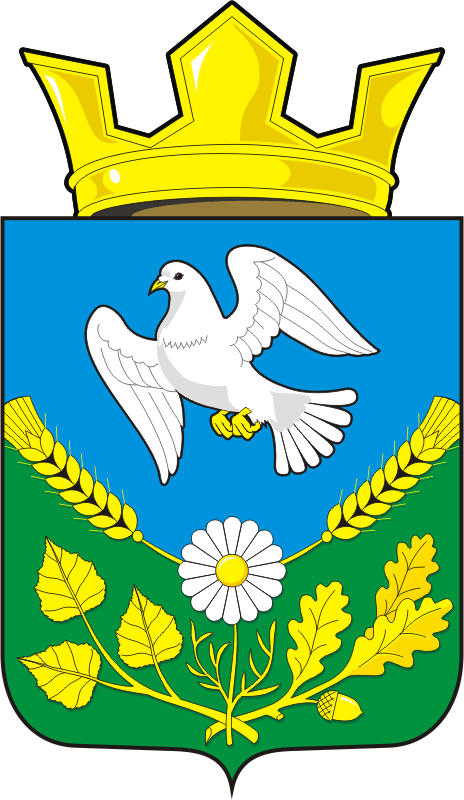 АДМИНИСТРАЦИЯ НАДЕЖДИНСКОГО СЕЛЬСОВЕТА САРАКТАШСКОГО РАЙОНА ОРЕНБУРГСКОЙ ОБЛАСТИП О С Т А Н О В Л Е Н И Еот  14.04.2022 г.                               с. Надеждинка                                  № 34-пО присвоении адресаВ целях упорядочения адресного хозяйства с. Надеждинка Саракташского района Оренбургской области, в соответствии с Уставом муниципального образования Надеждинский сельсовет Саракташского района Оренбургской области:Присвоить адрес: Российская Федерация, Оренбургская область, муниципальный район Саракташский, сельское поселение Надеждинский сельсовет, с. Надеждинка, ул. Подгорная, з/у 6к2, земельному участку с кадастровым номером 56:26:0901001:177, ранее числящему по адресу: Российская Федерация, Оренбургская область, Саракташский район, с. Надеждинка, ул. Подгорная.   Глава  администрации МОНадеждинский сельсовет                                       О.А.Тимко     Разослано: ФГБУ «Федеральная кадастровая палата Федеральной службы государственной регистрации, кадастра и картографии» по Оренбургской области, прокурору района Управлению федеральной службы государственной регистрации, кадастра и картографии по Оренбургской области, заявителю